BildDateinameBildunterschrift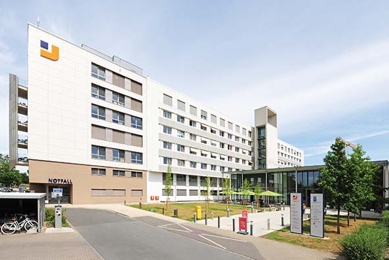 RichardBrink_JosephsHospital_01.jpgDer siebengeschossige Neubau, als Erweiterung des Josephs-Hospitals in Warendorf, beherbergt neben der Notaufnahme u. a. eine Intensivstation und moderne Patientenzimmer.Foto: Richard Brink GmbH & Co. KG 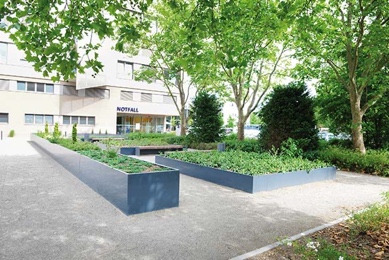 RichardBrink_JosephsHospital_02.jpgAuch der Außenraumgestaltung wurde bei der Konzeption große Bedeutung zuteil. Es sollte ein begrünter Aufenthaltsbereich für Patienten, Mitarbeiter und Besucher geschaffen werden.Foto: Richard Brink GmbH & Co. KG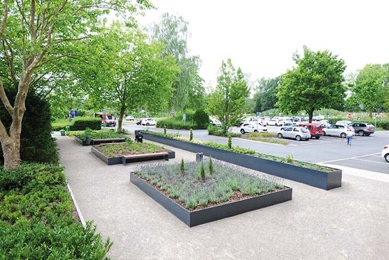 RichardBrink_JosephsHospital_03.jpgGroßformatige und maßgefertigte Hochbeete der Firma Richard Brink bilden zusammen mit passenden Sitzgelegenheiten ein ansprechendes Areal zum Verweilen.Foto: Richard Brink GmbH & Co. KG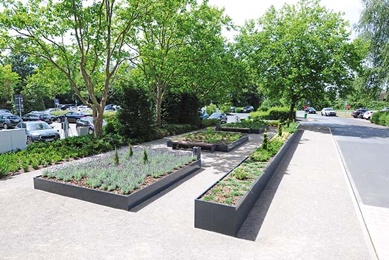 RichardBrink_JosephsHospital_04.jpgFür das Projekt fertigte der Metallwarenhersteller insgesamt 100 m seiner Hochbeet-Wandungen aus Aluminium zur Montage von vier Hochbeeten.Foto: Richard Brink GmbH & Co. KG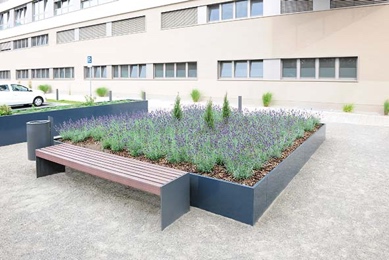 RichardBrink_JosephsHospital_05.jpgDie Bänke mit hölzernen Sitzflächen wurden farblich auf die Pflanzsysteme abgestimmt und bilden mit ihnen eine gelungene Einheit.Foto: Richard Brink GmbH & Co. KG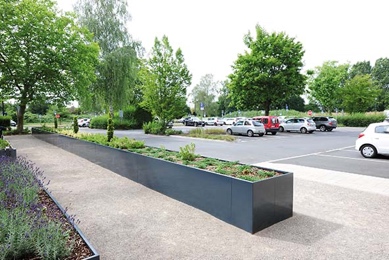 RichardBrink_JosephsHospital_06.jpgDie erhöhte Ausführung der Pflanzsysteme erstreckt sich über die gesamte Länge der Fläche und grenzt die Grünanlage vom Parkplatz ab.Foto: Richard Brink GmbH & Co. KG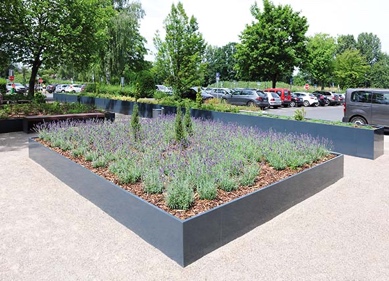 RichardBrink_JosephsHospital_07.jpgImmergrüne Gewächse, wie hier die großflächige Bepflanzung mit Lavendel, garantieren ganzjährig eine ansprechende Optik der Pflanzsysteme.Foto: Richard Brink GmbH & Co. KG